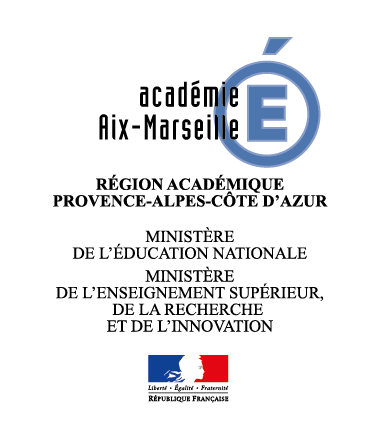 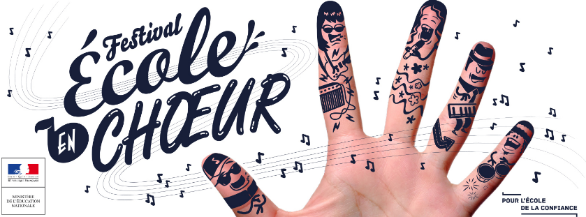 Modalités d’inscription dans l'académie d'Aix-Marseille – 2018 – 2019Les écoles transmettront à leur IEN de circonscription une fiche de présentation ci-jointe du projet avec un lien vers une courte vidéo. L'IEN transmettra le dossier et le lien à isabelle.tourtet@ac-aix-marseille.fr.

Les collèges et lycées transmettront une fiche de présentation (ci-jointe) du projet et le lien avec une courte vidéo à :l'IA-IPR d'éducation musicale et chant choral : sandrine.petrali@ac-aix-marseille.fr La Responsable du domaine Musique à la DAAC :   isabelle.tourtet@ac-aix-marseille.frMerci de conserver le format word du tableau ci-dessousl'académie ou, le cas échéant, le pays concerné ; Académie d'Aix-Marseillele nom de la chorale si elle en a un ; Fouch en chœurle nom et l'adresse complets de l'école ou de l'établissement ; collèges Gassendi et Sacré-Cœur de Digne, Ecole internationale de Manosque, collèges de Riez et de Volxl'effectif du chœur ; 90le cadre du projet ; Printemps des chorales, département des Alpes de Haute-Provencele programme musical précis ; 12 chansons originales de Fouch Trio interprétées en dialogue entre le groupe et les élèves choristesle nom du chef de chœur / directeur artistique / professeur ;Florentin Fine / Françoise Le Goffle type d'accompagnement musical le cas échéant ;groupe Fouch Triola durée totale du programme musical du concert d'une part, et de la vidéo d'autre part ;spectacle d'1h et vidéo de 4 mnl'url de la vidéo publiée sur la plateforme choisiehttps://youtu.be/HO96urVeQMQ